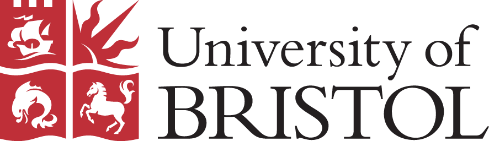 
Inbound Study Abroad (Subject pathway): Learning Agreement 2024-25Please complete this form and submit it as part of your application to the Study Abroad (Subject pathway) programme if your home university does not require you to use their own Learning Agreement template. 
Personal and programme details Unit ChoicesPlease ensure that you have read and understood the Study Guide for the subject to which you have been nominated at Bristol for your Study Abroad placement. We have included an example below to demonstrate how to complete the table. Please add as many rows as you require to complete your unit choices, up to 120 Bristol credits (60 ECTS) for a full year programme.Please provide some alternative back-up unit choices below:Full name:Email address:Name of your home University:Which subject have you been nominated to at Bristol:When will you be studying at Bristol:​​ Semester 1: Autumn ​​ Semester 2: Spring  Full yearTo be completed by the Centre for Study Abroad Inbound teamTo be completed by the Centre for Study Abroad Inbound teamBristol Student Number:Unit CodeUnit TitleTeaching WeeksUniversity of Bristol CreditsE.G. MODL30007Contemporary British Cinema1 – 12 20 Unit CodeUnit TitleTeaching WeeksUniversity of Bristol Credits